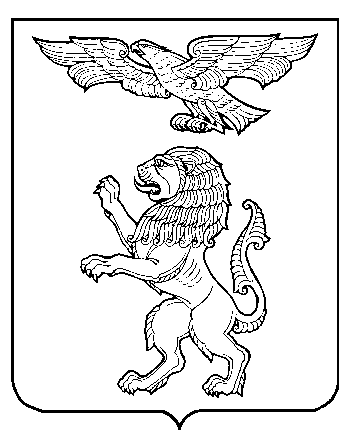 А Д М И Н И С Т Р А Ц И Я   Г О Р О Д А   Б Е Л Г О Р О Д АУ П Р А В Л Е Н И Е   О Б Р А З О В А Н И ЯМУНИЦИПАЛЬНОЕ БЮДЖЕТНОЕ  ОБЩЕОБРАЗОВАТЕЛЬНОЕ УЧРЕЖДЕНИЕ «ГИМНАЗИЯ № 12» Г. БЕЛГОРОДА ИМ. Ф.С. ХИХЛУШКИ308014,г.Белгород, ул. Хихлушки, д.4, тел.25-69-74E-mail: school12@beluo31.ru Информация об участии во Всероссийских Неделях финансовой грамотности для детей и молодежиДиректор МБОУ «Гимназия № 12»           Р. А. Норцова__________________№____на №____  от_____________Руководителю  управления образования администрациигорода БелгородаИ. А. ГричаниковойНаименование ОУ (по уставу)Численность обучающихся, принявших участие в федеральных мероприятиях (чел.)Численность обучающихся, принявших участие в региональных мероприятиях (чел.)Муниципальное бюджетное общеобразовательное учреждение «Гимназия № 12»12670